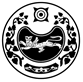 О регистрации Крыцина Артема Сергеевичакандидатом в депутаты Совета депутатов Усть-Абаканского района Республики Хакасия седьмого созыва, выдвинутого избирательным объединением «Хакасское региональное отделение Политической партии ЛДПР – Либерально-демократической партии России» по трехмандатному избирательному округу № 2Проверив соответствие порядка выдвижения кандидата в депутаты Совета депутатов Усть-Абаканского района Республики Хакасия седьмого созыва по трехмандатному избирательному округу № 2 Крыцина Артема Сергеевича, выдвинутого избирательным объединением «Хакасское региональное отделение Политической партии ЛДПР – Либерально-демократической партии России» по трехмандатному избирательному округу № 2, требованиям Федерального закона от 12 июня 2002 года № 67-ФЗ «Об основных гарантиях избирательных прав и права на участие в референдуме граждан Российской Федерации», Закона Республики Хакасия от 08 июля 2011 года № 65-ЗРХ «О выборах глав муниципальных образований и депутатов представительных органов муниципальных образований в Республике Хакасия» (далее–Федеральный закон, Закон Республики Хакасия), Территориальная избирательная комиссия Усть-Абаканского района установила следующее: порядок выдвижения кандидата в депутаты Совета депутатов Усть-Абаканского района Республики Хакасия седьмого созыва по трехмандатному избирательному округу № 2 Крыцина Артема Сергеевича, выдвинутого избирательным объединением «Хакасское региональное отделение Политической партии ЛДПР – Либерально-демократической партии России», и документы, представленные им для регистрации кандидатом в депутаты Совета депутатов Усть-Абаканского района Республики Хакасия седьмого созыва по трехмандатному избирательному округу № 2, соответствуют требованиям статей 33, 35, 35.1., 38 Федерального  закона, статей 22, 24, 29, 31 Закона Республики Хакасия.На основании статьи 38 Федерального закона, части 1 статьи 31 Закона Республики Хакасия, Территориальная избирательная комиссия                Усть-Абаканского района постановляет:1. Зарегистрировать кандидатом в депутаты Совета депутатов Усть-Абаканского района Республики Хакасия седьмого созыва по трехмандатному избирательному округу № 2 Крыцина Артема Сергеевича, 1990 года рождения, 17 июля 2024 года в 16 часов 03 минуты.2. Выдать Крыцину Артему Сергеевичу удостоверение о регистрации установленного образца.3. Направить настоящее постановление для опубликования в газете «Усть-Абаканские известия официальные».________________________________________________________________________________________________________________________________________________________________С ПОЛНОМОЧИЯМИ ОКРУЖНОЙ ИЗБИРАТЕЛЬНОЙ КОМИССИИ ТРЕХМАНДАТНОГО ИЗБИРАТЕЛЬНОГО ОКРУГА № 2ПО ДОПОЛНИТЕЛЬНЫМ ВЫБОРАМ ДЕПУТАТОВ СОВЕТА ДЕПУТАТОВ УСТЬ-АБАКАНСКОГО РАЙОНА РЕСПУБЛИКИ ХАКАСИЯ СЕДЬМОГО СОЗЫВА С ПОЛНОМОЧИЯМИ ОКРУЖНОЙ ИЗБИРАТЕЛЬНОЙ КОМИССИИ ТРЕХМАНДАТНОГО ИЗБИРАТЕЛЬНОГО ОКРУГА № 2ПО ДОПОЛНИТЕЛЬНЫМ ВЫБОРАМ ДЕПУТАТОВ СОВЕТА ДЕПУТАТОВ УСТЬ-АБАКАНСКОГО РАЙОНА РЕСПУБЛИКИ ХАКАСИЯ СЕДЬМОГО СОЗЫВА Председатель комиссии      Е.И.МатейкоСекретарь комиссии О.В. Лемытская